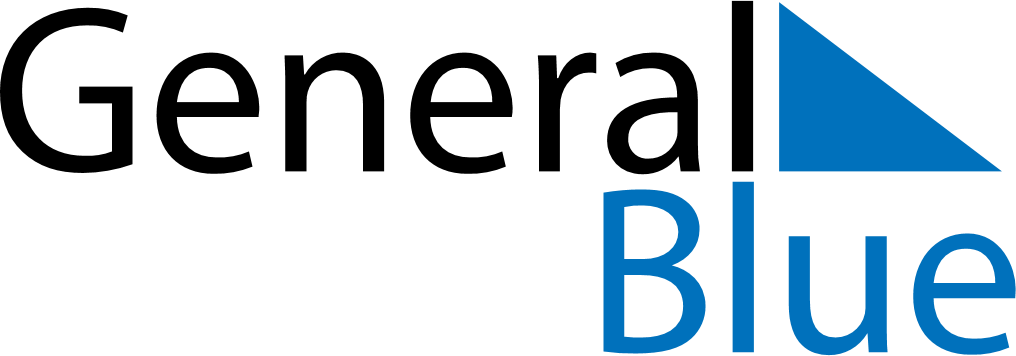 April 1739April 1739April 1739April 1739April 1739SundayMondayTuesdayWednesdayThursdayFridaySaturday123456789101112131415161718192021222324252627282930